Name:					Period:		Job 39: Lesson 10-4 Translations of FunctionsPart 1: Lesson 10-4 TextbookPage 436:  17, 20, 21 Draw & State the Axis of Symmetry if one.  State how the graph translated from the parent function	Page 436:  25, 27, 33Part 2:  Algebra Regents Questions –On the set of axes below, graph and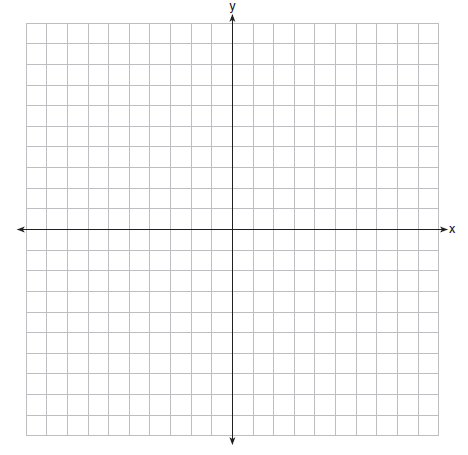 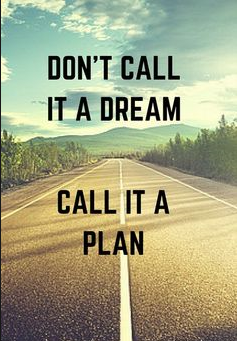 How many values of  satisfy the equation ?  Explain your answer, using evidence from your graphs.3.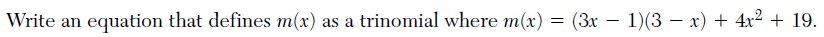 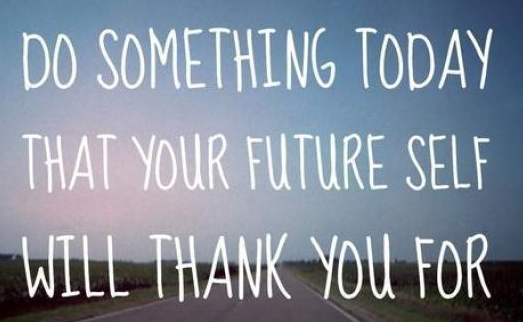 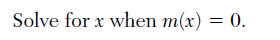 4. 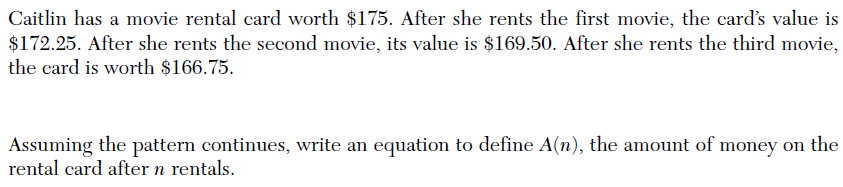 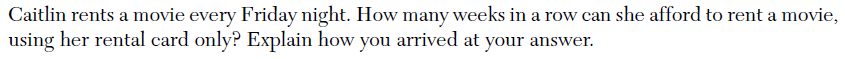 5. 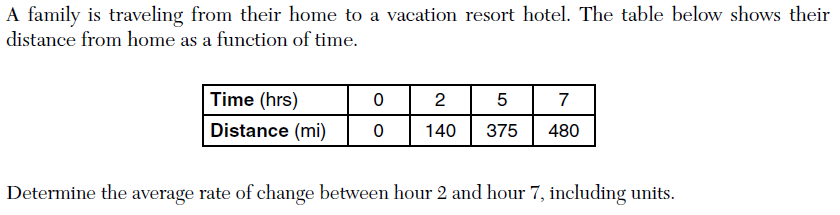 